浙江省2012年10月高等教育自学考试电工电子学试题课程代码：02026    请考生按规定用笔将所有试题的答案涂、写在答题纸上。选择题部分注意事项：    1. 答题前，考生务必将自己的姓名、准考证号用黑色字迹的签字笔或钢笔填写在答题纸规定的位置上。    2. 每小题选出答案后，用2B铅笔把答题纸上对应题目的答案标号涂黑。如需改动，用橡皮擦干净后，再选涂其他答案标号。不能答在试题卷上。一、单项选择题(本大题共15小题，每小题2分，共30分)在每小题列出的四个备选项中只有一个是符合题目要求的。错选、多选或未选均无分。1．题1图中，电流I为 A．1A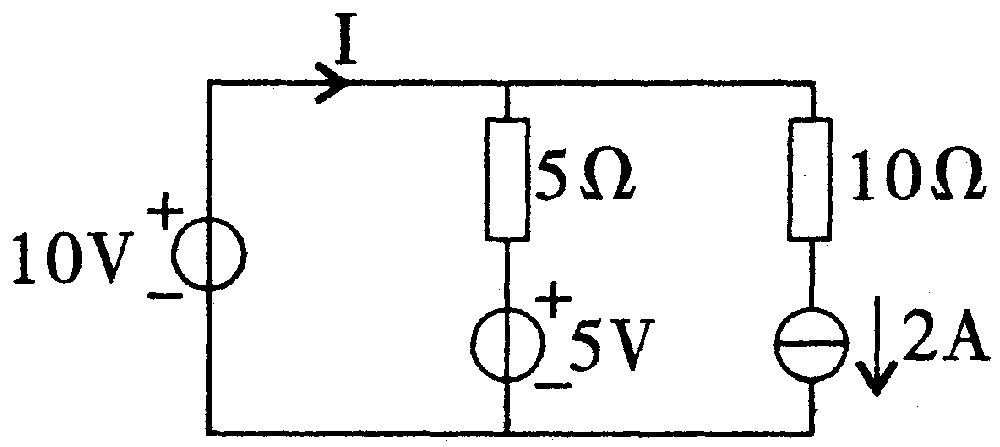 B.2AC.3AD.4A                                                             题1图2．题2图中，电流源Is发出的功率为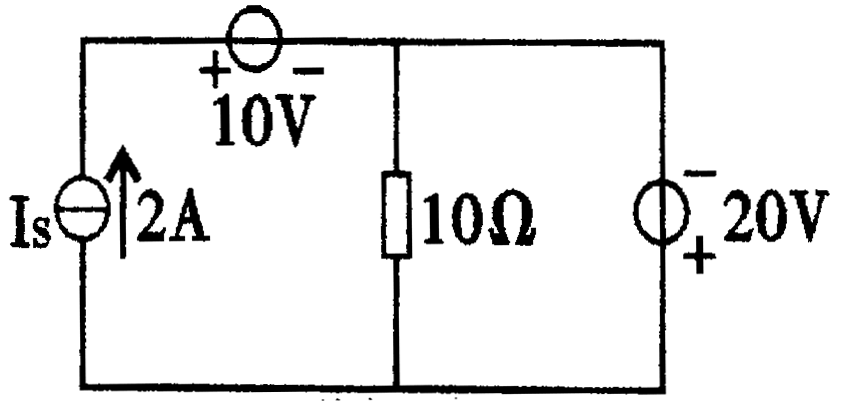 A．-20WB.-30WC.20W                                                           题2图D.30W3．图示电路，ab两端的等效电阻Rab=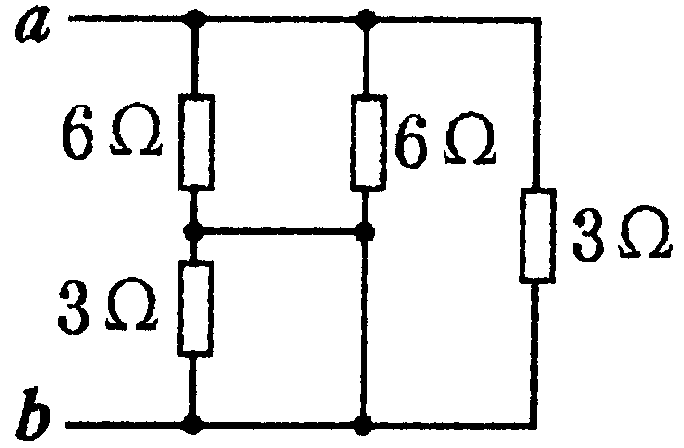 A．1.5ΩB.3ΩC.2Ω                                                            题3图D.4Ω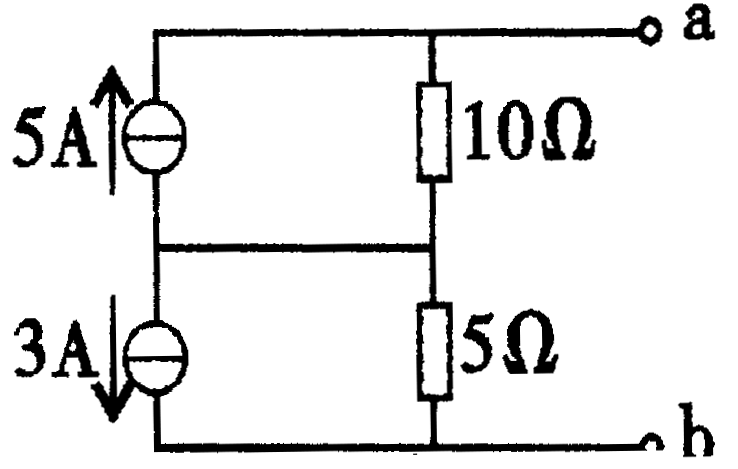 4．题4图的戴维宁等效电路的参数为A．25V，15Ω	B.35V，15ΩC.50V，10Ω	D.35V，5Ω                 题4图5．题5图所示电路中，与关系为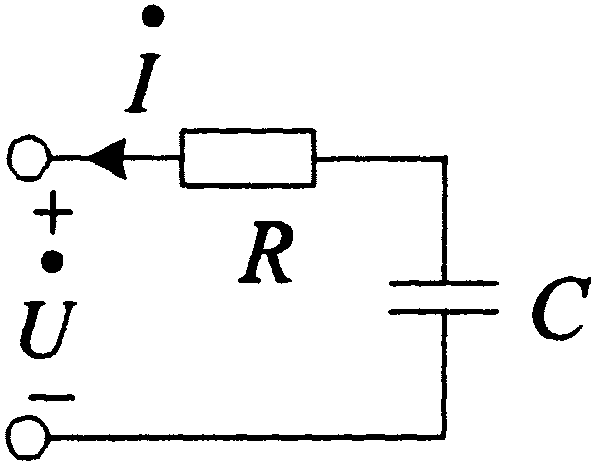 A． B.                                          题5图C.                                             D.6．题6图所示正弦稳态电路中，已知  =10A，  =6A，则为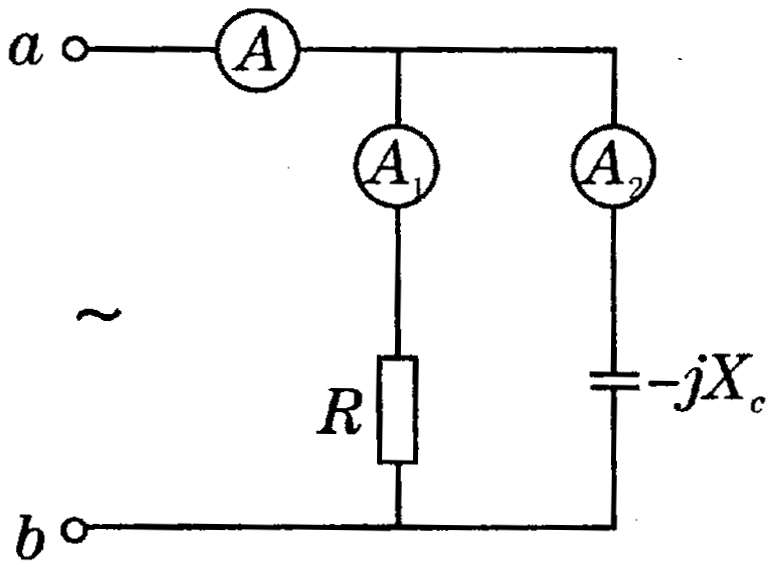 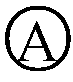 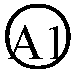 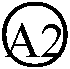 A．6AB.8AC.4AD.10A                                                            题6图7．要得到P型半导体，可在本征半导体硅或锗中掺少量的A．三价元素	B.四价元素C.五价元素	D.六价元素8．某电路中晶体三极管的符号如题8图，测得各管脚电位标在图上，则该管处在A．放大状态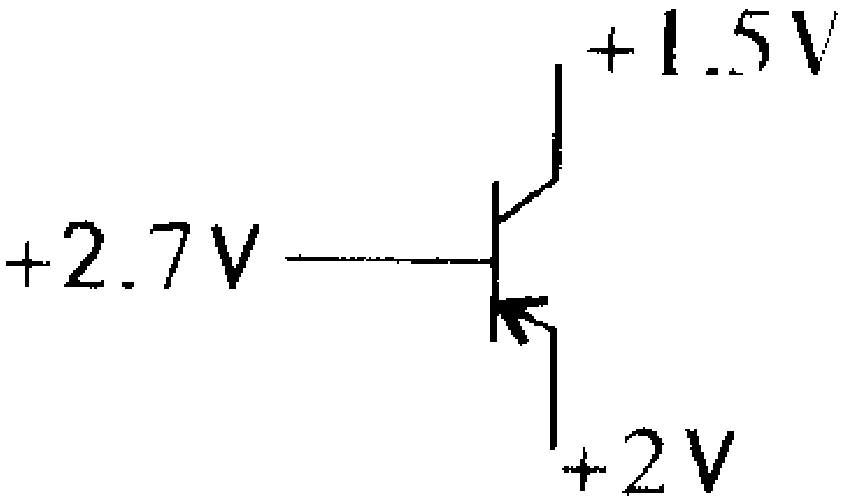 B.饱和状态C.截止状态D.状态不能确定                                                     题8图9．理想二极管构成的电路如题9图所示，则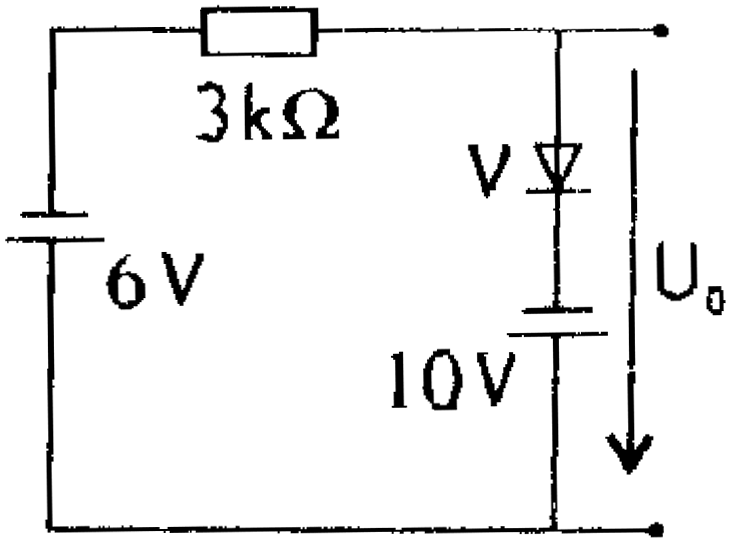 A．V截止，U0＝-10VB.V截止，U0＝-3VC.V导通，U0＝-10V									   题9图D.V导通，U0＝-6V10．单相桥式整流电容滤波电路接正常负载，已知变压器二次侧电压有效值U2=20V，则输出电压平均值U0约为A．9V	B.18VC.24V	D.28.2V11.为了稳定放大电路的输出电流并提高输入电阻，应采用A.串联电压负反馈	B.并联电流负反馈C.串联电流负反馈	D.并联电压负反馈12．集成运算放大器在线性应用时，输入端“虚短U+=U-”和“虚断i+=i-=0”的概念是根据理想运算放大器满足______条件推出的。A．KCMR=∞和RO=0	B.Auo=∞和Ri=∞C.RO=0和Ri=∞	D.Auo=∞和Ro=013．集成运放组成运算电路时，工作在A.限幅区	B.过渡区C.截止区	D.线性区14．按正逻辑体制，与图示逻辑状态表相对应的逻辑门应是A．与门	B.或门C.或非门	D.与非门15．三位二进制编码器，可实现的编码状态为A．2个	B.4个C.8个	D.12个非选择题部分注意事项：    用黑色字迹的签字笔或钢笔将答案写在答题纸上，不能答在试题卷上。二、填空题(本大题共15小题，每空1分，共20分)16．一个电流源和电阻并联的网络，可以等效为一个电压源和电阻______的网络。17．一个线性二端网络的开路电压为20V，将R=50Ω的电阻接到该网络两端时，R上电压为5V，则该二端网络的戴维宁等效电阻为______Ω。                     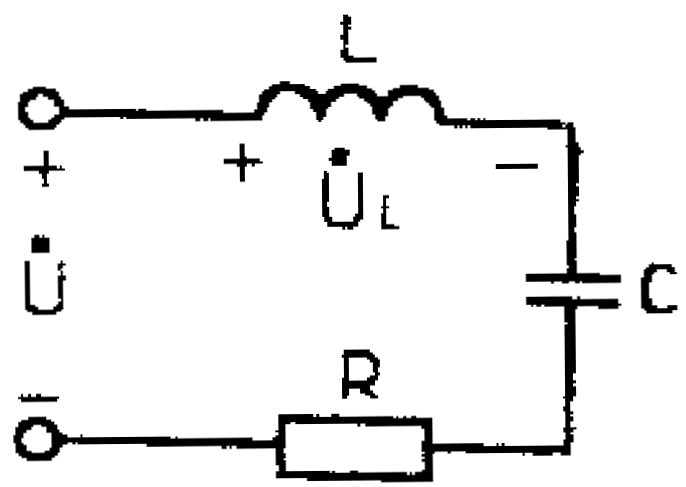 18．电位值随参考点的选取不同而______。19．负载Z=3+j4Ω,其功率因数为______。20．题20图中RLC串联电路的品质因素Q=200, =         mV，     题20图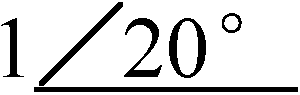 则电路谐振时电感电压=______mV，电容电压=______mV。21．在正弦稳态电路中，已知电容元件的uc和ic为关联参考方向，则uc和ic的相位差______。22．已知在R、C串联的正弦交流电路中，总电压U=50V，C上的电压UC=40V，则R上的电压UR应为______V。23．对称三相电源Y连接时，线电压UL与相电压UP的关系是______。24．对称三相电路，Z=80+j60Ω，则相电流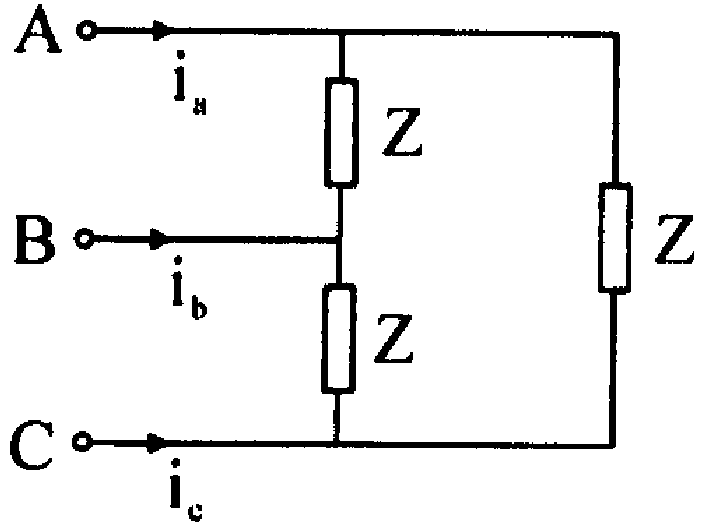 =______A，线电流=______A，三相总的有功功率P为______W。                                               题24图25．一台单相变压器，一次绕组匝数为1000，接到220V的交流电源上。二次绕阻匝数为250，接上R=5Ω的负载，变压器内阻抗压降不计，则二次电流I2=______A，二次电压U2=______V。26．晶体三极管甲的β=200，ICBO=10μA，晶体三极管乙的β=80，ICBO=0.2μA，两管比较，可判定是晶体三级管______的性能好。27．稳压二极管正常稳压工作时，是工作在其特性曲线的______区。28．某负反馈放大电路，已知A=104，F=0.1，则其Af约为______。29．由NPN型管构成的基本共射放大电路，若静态工作点偏低(即IB小，IC小)，将容易产生______失真。30．实现下列数制的转换：［12］10=［______］2，［10011］2=［______］10。三、简单计算题（本大题共4小题，每小题5分，共20分）31．用叠加定理求题31图所示电路的电流i。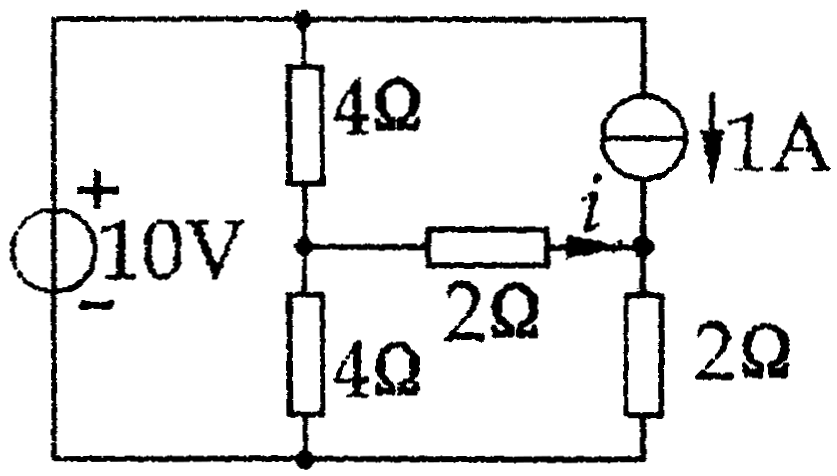 题31图        32．电路如题32图所示，A1、A2为理想运算放大器，计算电压u01、u02。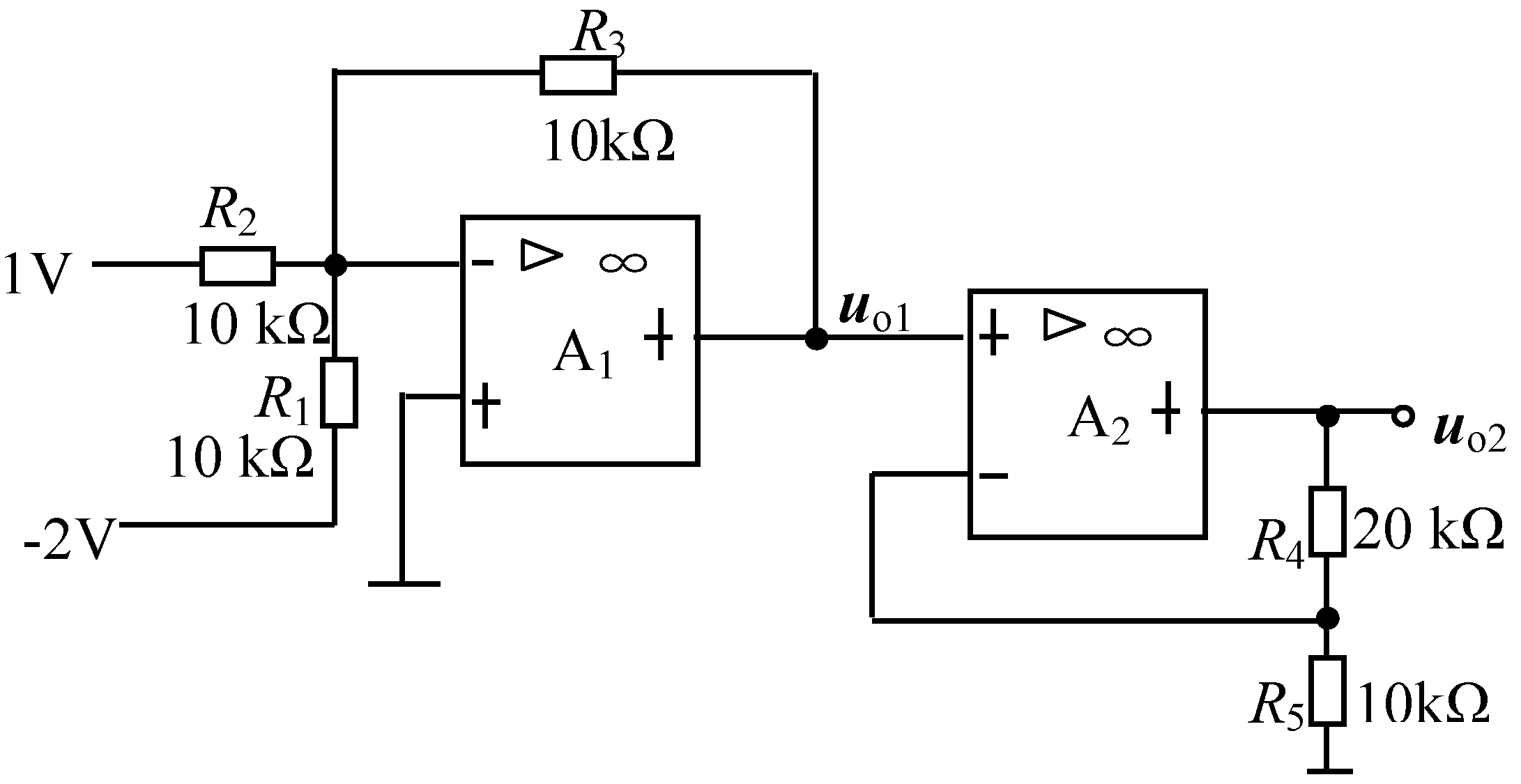 题32图                        33.题33图所示电路，已知双向稳压管V1的稳定电压±Uz=±6V。要求：（1）求电路的阈值电压Uth的值；(2)画出电压传输特性。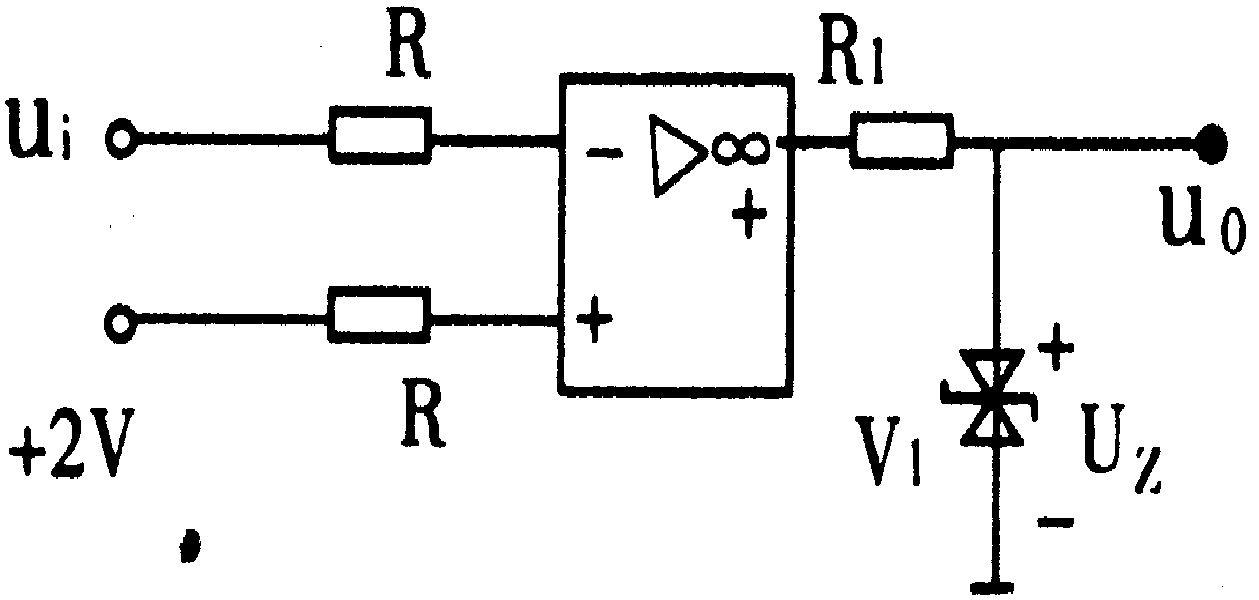 题33图           34.已知门电路的输入A、B和输出L的波形如题34图所示。列出输入与输出的逻辑状态表，写出逻辑表达式，并画出逻辑图。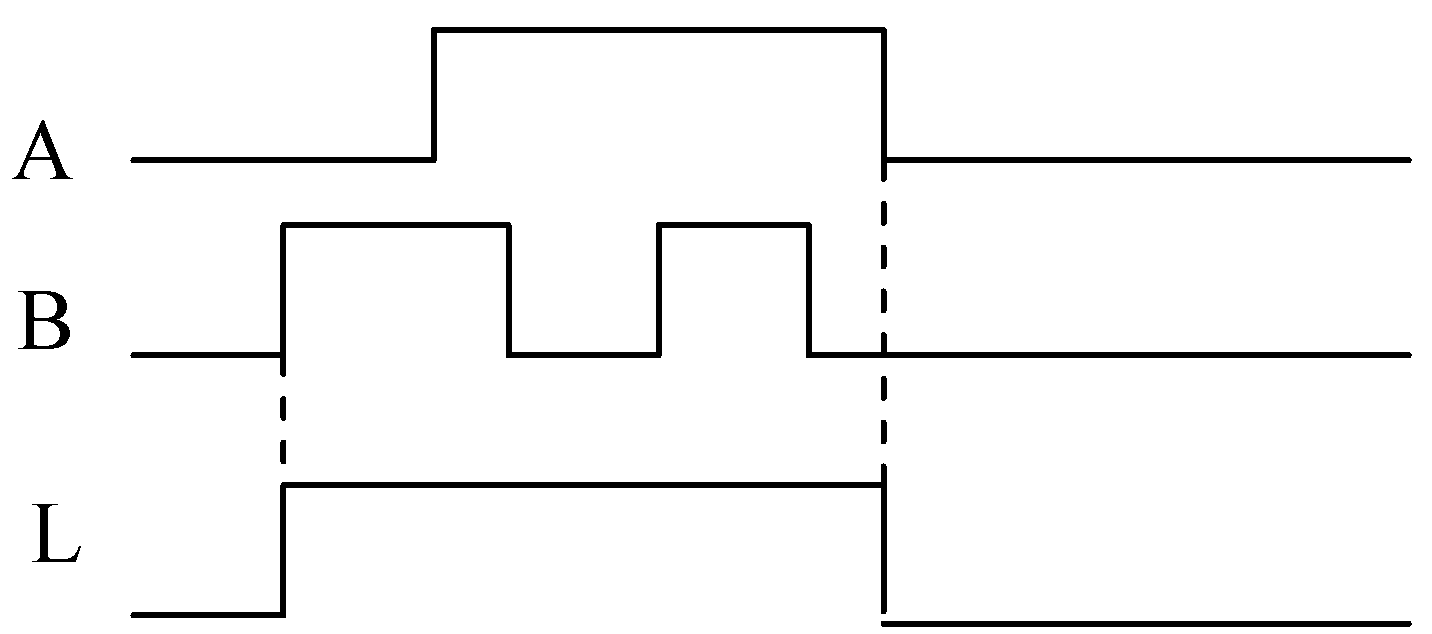 题34图             四、综合分析题（本大题共3小题，每小题10分，共30分）35.题35图所示正弦交流电路，N为无源二端电路。已知=200    (V),=4       (A)。求：（1）N内的有功功率P、无功功率Q、视在功率S和功率因数。（2）若ω=100rad/s，求N内两个元件串联的等效电路及元件参数。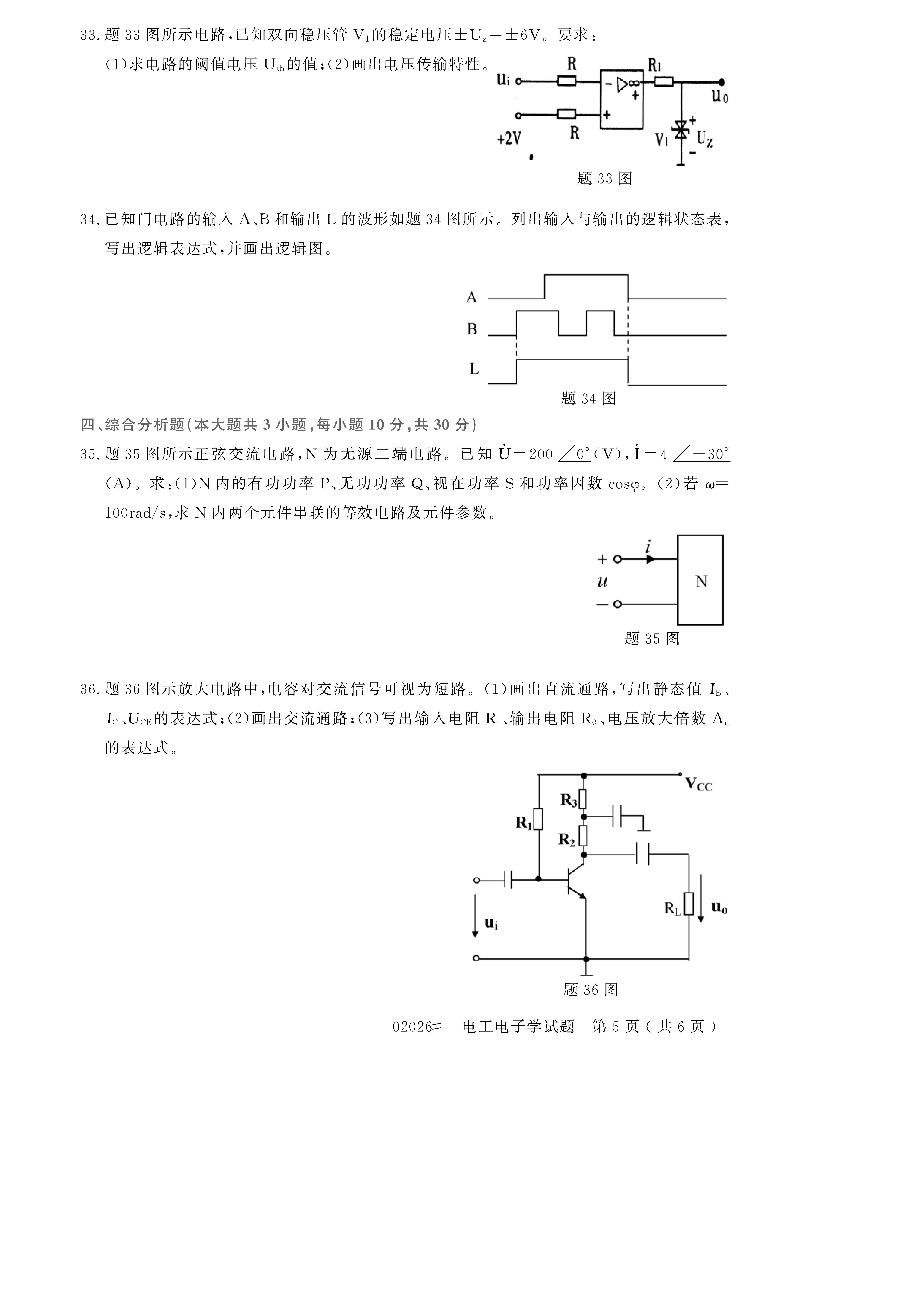 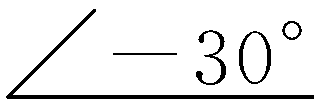 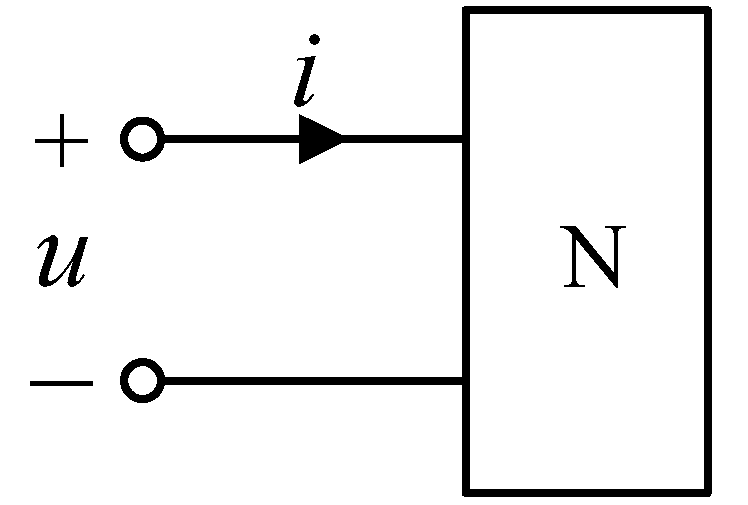 题35图     36．题36图示放大电路中，电容对交流信号可视为短路。（1）画出直流通路，写出静态值IB、IC、UCE的表达式；（2）画出交流通路；（3）写出输入电阻Ri、输出电阻R0、电压放大倍数Au的表达式。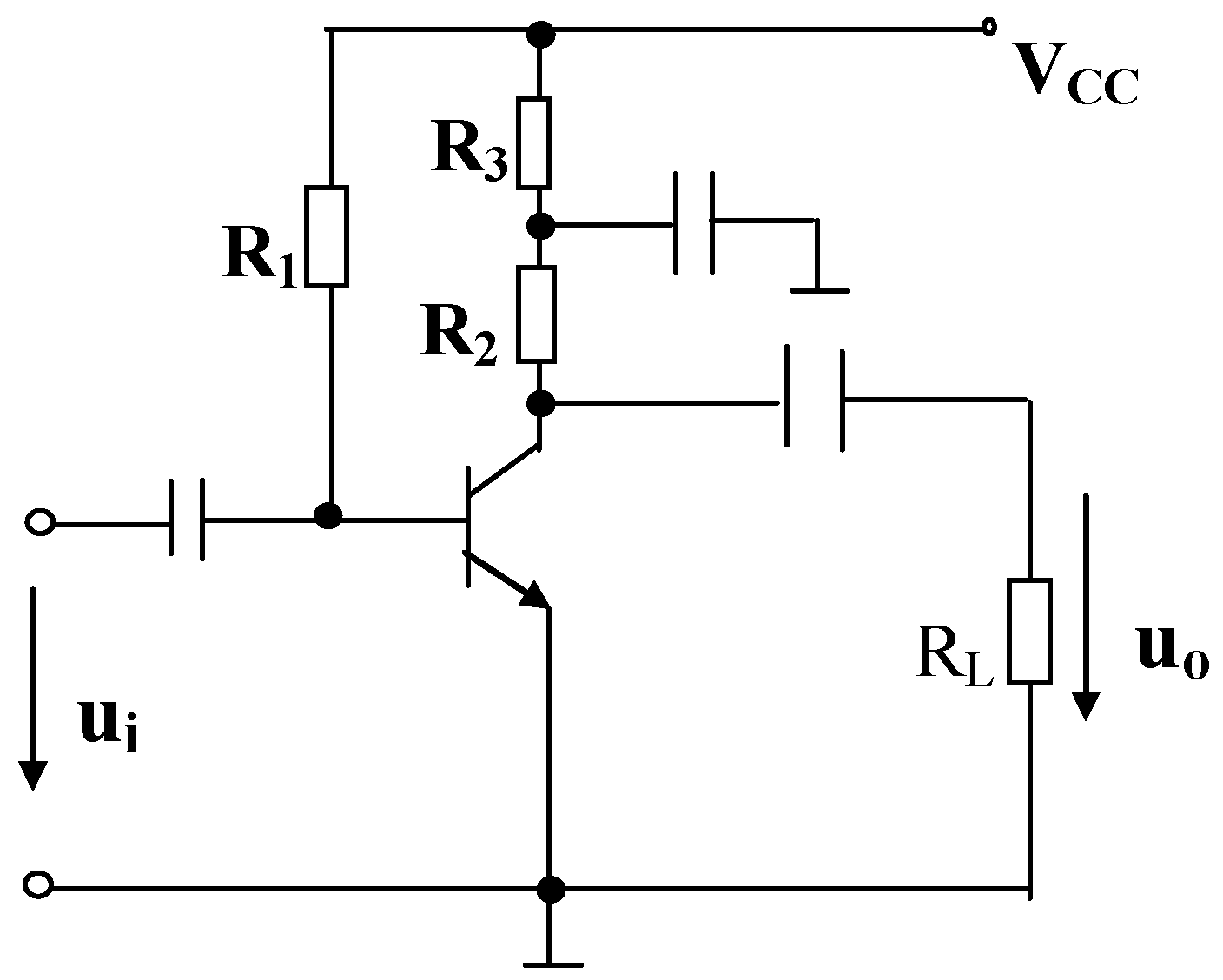 题36图               37.题37图所示JK触发器的初态均为0，试画出在计数脉冲CP作用下的触发器输出端Q1和Q2的波形，并说明该计数器是同步还是异步，实现的是加法计数还是减法计数，是几进制计数器？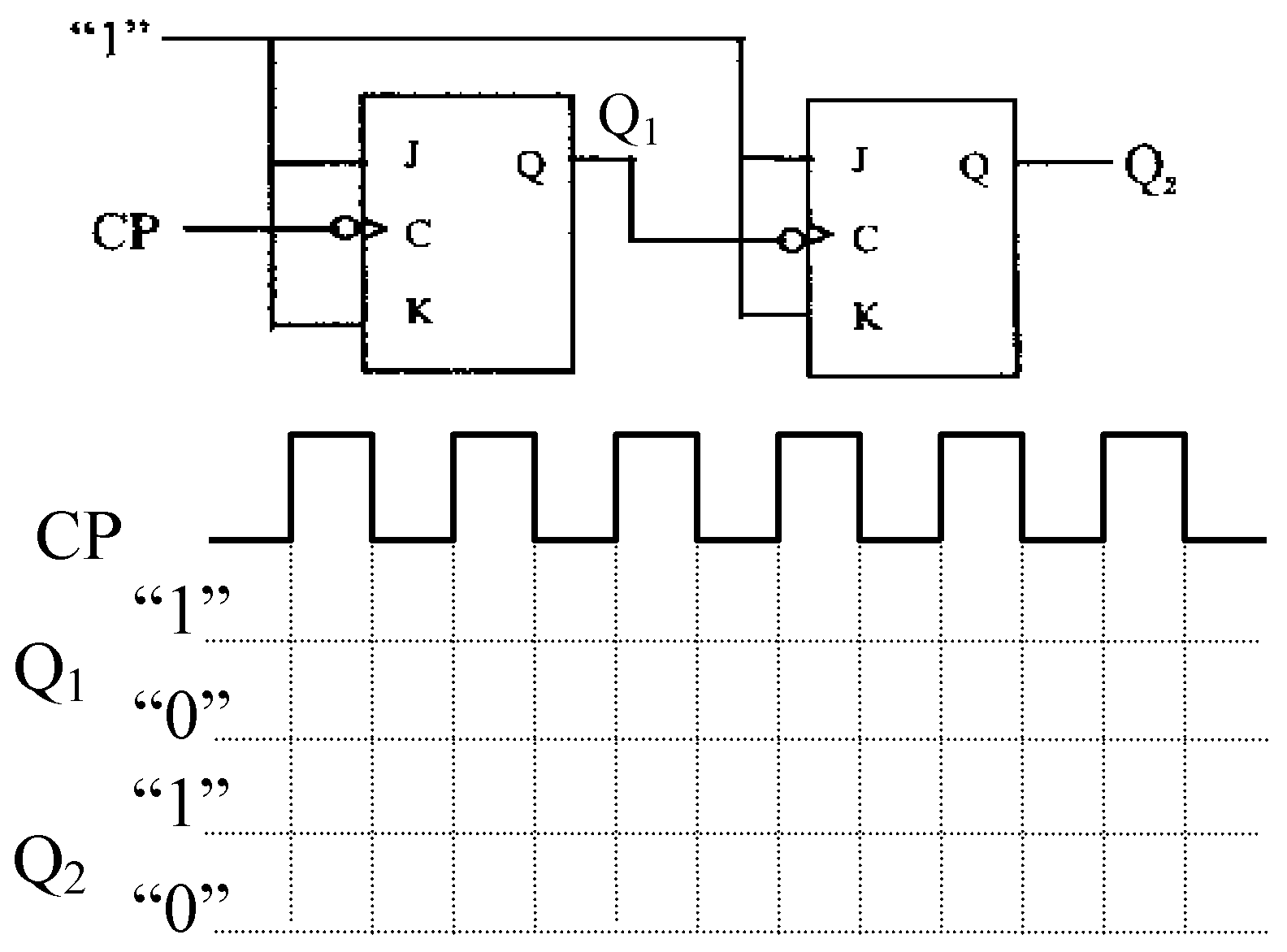 题37图            输入  A  B输出  F输入  A  B输出F      0  01      1  01      0  11      1  10